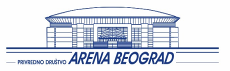 На основу чл. 36. став 7. Закона о јавним набавкама („Службени гласник РС“, 124/12, 14/15 и 68/2015 у даљем тексту: Закон) Привредно друштво Арена Београд д.о.o. објављује:ОБАВЕШТЕЊЕ О ПОКРЕТАЊУ ПРЕГОВАРАЧКОГ ПОСТУПКА БЕЗ ОБЈАВЉИВАЊА ЈАВНОГ ПОЗИВА ЗА ПОДНОШЕЊЕ ПОНУДАНазив, адреса и интернет страница наручиоца: Арена Београд д.о.о. Београд, Булевар Арсенија Чарнојевића бр.58. www.starkarena.com Врста наручиоца: Привредно друштво шифра делатности 9311;Oпис предмета набавке:  Редовно одржавање и ванредно сервисирање уређаја вертикалног и косог транспорта и годишњи преглед са Именованим телом у комплексу „Штарк арена“, 50710000 - Услуге поправке и одржавања електричних и машинских инсталација у зградиОснов за примену преговарачког поступка: Мишљење Управе за јавне набавке бр. 404-02-99/20 од 15.01.2020. у вези примене члана 36.ст.1 тачка 2 ако због техничких, односно уметничких разлога предмета јавне набавке или из разлога повезаних са заштитом искључивих права, набавку може извршити само одређени понуђач; Назив и адресу лица којима ће наручилац послати позив за подношење понуда: ``Коне `` д.о.о Београд, ул.Лепеничка 12